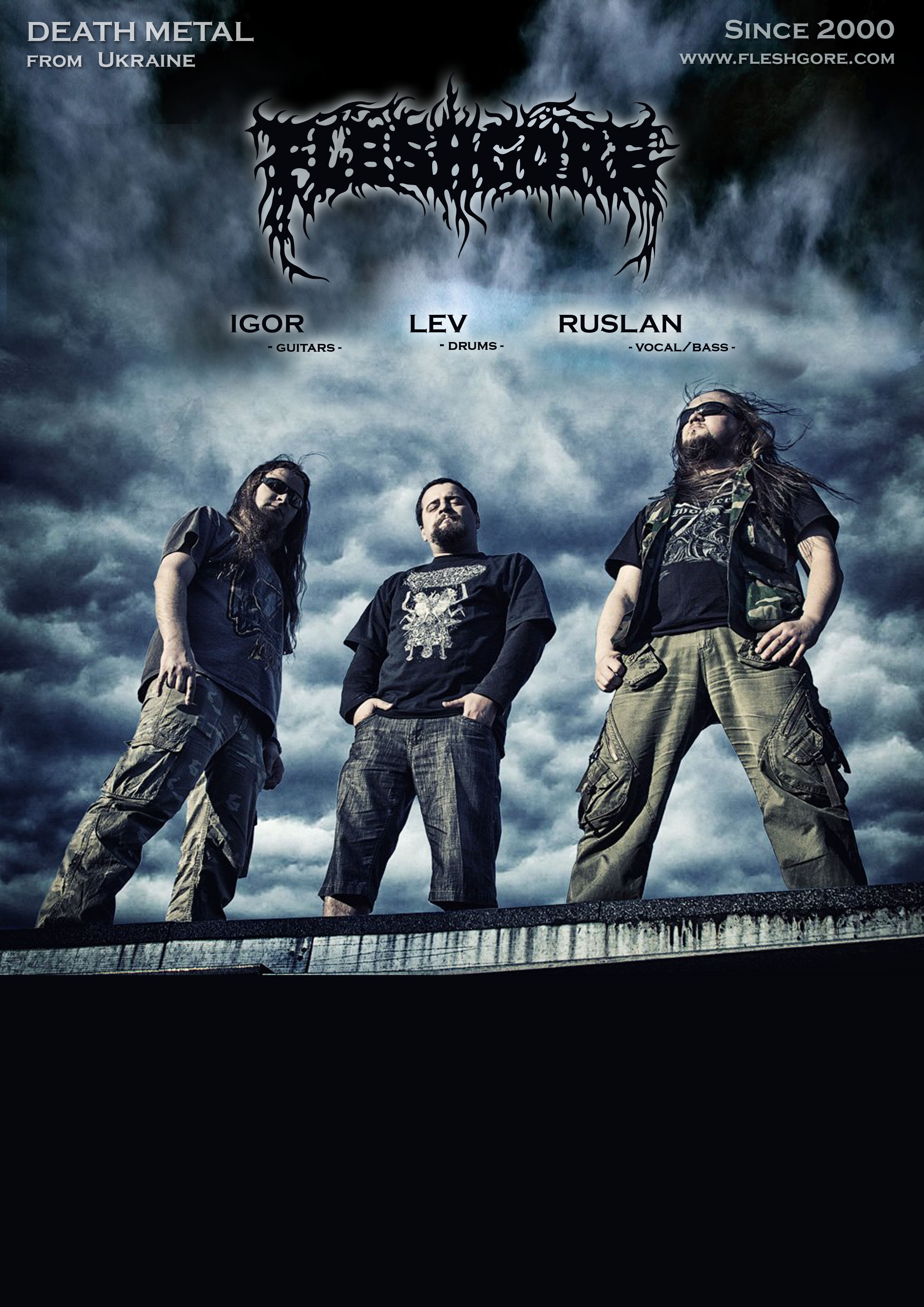 Discography:
 
© 2001 - «Interuterine Dilemms» Demo EP 
© 2003 - «Killing Absorption» CD 
© 2005 - «May God Strike Me Dead» CD 
© 2008 - «Wake Up For Freedom» CD 
© 2012 - «Defiance to evil» LPFLESHGORE played many gigs, tours and festivals in 19 countries over Europe and Australia. They were released by different labels such as This Dark Reign Rec./Devil Doll Rec.(USA), Nice To Eat You Rec.(CZ), 666 records (DE), Moon Records (UKR). Fleshgore played at biggest and most   well-known   festivals   like:   WACKEN  (DE),   Brutal   Assault   (CZ),   Fuck   The   Commerce   (DE),  Fest   of   the   Dead (Australia), Obscene Extreme (CZ), More Than Fest (SK), MHM Open Air (UKR) and more... 
FLESHGORE was formed in 2000 in Kyiv, Ukraine. In 2003 the band recorded their debute CD "Killing Absorption" in berlinier Domino Studio and after the first CD release band toured over Europe during 2003-2004.  In   February   2005   in   polish   "Hertz   Studio"   “May   God   Strike   Me   Dead”   was  recorded   during   6   days.   In   the support of this release the 30-days expansion to west was started – “Mega Strike Europe in Chaos Tour” over 10 european countries. Soon with the aim of worldwide spread the contracts with american “This Dark Reign Records” were signed. Soon band played at some well-known european festivals like "Wacken", “Brutal Assault” and others. In   October   2007   band   touring   over   Australia   and   conquering   a   new   continent   together   with   The   Berzerker,   The   Amenta,   Blood   Duster, Akercocke. Soon new CD "Wake Up For Freedom" was released on 666 Records.  During 2008-2013 FLESHGORE   was   reformed   several   times   with   a   new   members in line up.   But   band played   live   shows   and festivals and also recorded material that was called "Defiance to Evil". After last reforming in line up now FLESHGORE play as a trio and decided to back to the roots. Now band about to present upcoming EP “Domain of death” that brutal as fuck and hot as hell ;) www.fleshgore.com  www.myspase.com/fleshgore1  www.reverbnation.com/fleshgore  vk.com/fleshgoregroup   e-mail: info@fleshgore.com 